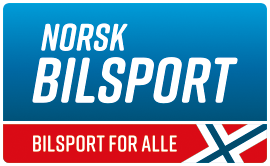 PÅMELDINGSSKJEMA HØSTSAMLING Gardermoen 1.-2. desember 2018          Frist påmelding: torsdag 22. november 2018! Påmeldingsavgift kr. 500,- betales til 6049 05 17815 (merk med deltaker navn og høstsamling 2018)Ant lunsj lørdag______  Ant. lunsj søndag_____ Dato/sted:_______________________________________________                         Underskrift (foresatt utøver under 18 år) Påmelding sendes:  	Norges Bilsportforbund, Postboks 60, Bryn, 0611 Oslo  	 	 	 Mail: info@bilsport.no eller telefax 23 05 45 10	 	 	 Navn utøver Adresse Mailadresse Medl. Klubb Mob.nr. Alder Mail Aktiv i gren Ant. ledsagere Kontonr. reisestøtte Deltatt ved tidligere treningssamlinger 